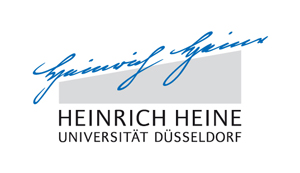 Abschlussarbeit Psychologie: Antrag auf Verlängerung der BearbeitungszeitStudiengang:      	 Bachelor  	     Master       Diplom Matrikelnummer: 	     Vorname:     		     			Nachname:	     	Thema der Abschlussarbeit:		     Betreuer der Abschlussarbeit: 	     Beginn der Bearbeitungszeit: 	     Ursprüngliche Abgabefrist:		     Ich beantrage eine Verlängerung der Abgabefrist um Wochen (maximal 4).Ausführliche und nachvollziehbare Begründung des Antrages:(Nachweise wie zum Beispiel ein Attest müssen beigefügt werden). Datum:  __________Unterschrift des Studierenden:		____________________________________Datum:  __________Unterschrift des Betreuers: 		____________________________________Datum:  __________Unterschrift d. Prüfungsausschussvors.:   __________________________________Antrag genehmigt (anzukreuzen durch den Prüfungsausschussvorsitzenden)    Ja  Nein